м. Київ	                                                                                                                «09» березня 2023 р. ЗАПИТ ЦІНОВИХ ПРОПОЗИЦІЙ  						     (далі – „Запит”) Товариство Червоного Хреста України (далі – «ТЧХУ») оголошує конкурс на місцеву закупівлю черевиків робочих.Технічні вимоги до продукції*   *Товариство Червоного Хреста України залишає за собою право змінювати кількість замовлення залежно від наявного фінансування.        Термін доставки – до 31.03.23р.        Місце доставки: м. Херсон, на відділення Нової Пошти №4Інша інформація:Валютою тендерної пропозиції є гривня. Розрахунки здійснюватимуться у національній валюті України на розрахунковий рахунок постачальника.Оплата здійснюється за системою 50% передплати після отримання рахунку, та 50% пост оплати по факту підписання відповідних накладних. Якщо Учасник пропонує власну систему оплати, просимо вказати її в Додатку 1.У разі відмінності запропонованої Учасником пропозиції від тієї, що вказана в технічному завданні (Додаток 1), рішення про допустимість такого відхилення приймається тендерним комітетом.Покупець має право змінювати обсяг закупівлі та позиції Товару залежно від реального  фінансування видатків та/або виробничої потреби Покупця. Склад цінової пропозиції: Цінова пропозиція у формі Додатку 1 до запиту на фірмовому бланку; Документи, які підтверджують відповідність технічним та кваліфікаційним вимогам; Також просимо додати до Вашої тендерної пропозиції будь-які інші документи, що, на Вашу думку, можуть бути корисними для оцінки пропозиції (наприклад, рекомендаційні листи, тощо). Запитання щодо цінової пропозиції надсилайте на електронну пошту: tender@redcross.org.ua до 13.03.2023 р. Цінові пропозиції приймаються на електронну пошту: tender@redcross.org.ua до 14.03.2023 року до 18:00. Підписанням та поданням своєї цінової пропозиції учасник погоджується з наступним:участь у закупівлі пов’язаних осіб або ж змова учасників місцевої закупівлі забороняється. У разі виявлення таких фактів, результат закупівлі буде відмінено або договір з відповідним постачальником буде достроково розірвано в односторонньому порядку з поверненням всього отриманого таким постачальником за договором та відшкодуванням збитків завданих Організації.пропозиція може бути відхилена, та/або договір може бути розірваний, якщо є будь-які докази, що підписання договору або виконання договору включають в себе хабарництво або будь-які інші незаконні дії.учасник самостійно одержує всі необхідні документи, пов’язані з поданням його тендерної пропозиції, та несе всі витрати на їх отримання.  Підписанням та поданням своєї цінової пропозиції учасник підтверджує:1.1. з метою забезпечення дотримання вимог законодавства України, а саме Постанови Кабінету міністрів України №187 від 03 березня 2022 року «Про забезпечення захисту національних інтересів за майбутніми позовами держави Україна у зв’язку з військовою агресією Російської Федерації», на дату подання пропозиції, він (його посадові особи) не належить до:     - юридичних осіб, створених та зареєстрованих відповідно до законодавства України, кінцевим бенефіціарним власником, членом або учасником (акціонером), що має частку в статутному капіталі 10 і більше відсотків, яких є Російська Федерація, громадянин Російської Федерації, крім того, що проживає на території України на законних підставах, або юридична особа, створена та зареєстрована відповідно до законодавства Російської Федерації; - осіб, пов’язаних з державою-агресором.1.2. На Учасника (його посадових осіб) не поширюється дія економічних Санкцій*.Санкції* - Санкції Ради безпеки ООН, Відділу з контролю за іноземними активами Державного казначейства США, Департаменту торгівлі Бюро промисловості та безпеки США, Державного департаменту США, Європейського Союзу, України, Великобританії або будь-якої іншої країни чи організації, рішення і акти якої є юридично обов'язковими.1.3. Учасника (його посадових осіб) не включено до:Санкцій РНБО (Ради національної безпеки і оборони України).Санкційного списку Міністерства Фінансів США (OFAC).Санкційного списку Канади.Санкційного списку ЄС.Зведеного санкційного списку Австралії.Санкційного списку Великобританії.Санкційного списку Японії проти РФ у зв'язку з подіями в Україні.Санкційних списків Бюро промисловості та безпеки (BIS) Міністерства торгівлі США.Методика обрання переможця конкурсу (процедури місцевої закупівлі). Спочатку серед поданих цінових пропозицій Тендерним комітетом відбираються пропозиції, які відповідають технічним, кваліфікаційним та іншим вимогам до предмета закупівлі та постачальника, які містяться у цьому Запиті. З відібраних цінових пропозицій Комітетом обирається пропозиція з найнижчою ціною та постачальник/виконавець, який подав таку цінову пропозицію, оголошується переможцем процедури місцевої закупівлі. Визначення переможця даної процедури закупівлі відбудеться, протягом 3 робочих днів з дати розгляду цінових пропозицій. Результати процедури закупівлі буде повідомлено всім учасникам не пізніше 3 (трьох) робочих днів з дати прийняття рішення про визначення переможця шляхом надсилання відповідних повідомлень всім учасникам місцевої закупівлі електронною поштою або розміщення інформації на сайті Товариства www.redcross.org.ua. Укладання договору: Замовник укладає договір про закупівлю з учасником, який визнаний переможцем, протягом строку дії його пропозиції, не пізніше ніж через 20 днів з дня прийняття рішення про намір укласти договір про закупівлю відповідно до вимог тендерної документації та пропозиції учасника-переможця. Умови договору про закупівлю не повинні відрізнятися від змісту цінової пропозиції переможця процедури закупівлі. Істотні умови договору про закупівлю не можуть змінюватися після його підписання до виконання зобов’язань сторонами в повному обсязі. Зміни до договору про закупівлю оформлюються в такій самій формі, що й договір про закупівлю, а саме у письмовій формі шляхом укладення додаткової угоди до договору. У разі відмови переможця від підписання договору про закупівлю відповідно до вимог тендерної документації, замовник відхиляє цінову пропозицію такого учасника та визначає переможця серед тих учасників, строк дії цінової пропозиції яких ще не минув. Голова тендерного комітету					                                  Р.І. ОшовськаДодаток 1  до запиту                                                                                                    ____________________________________________(назва підприємства/фізичної особи), надає свою пропозицію щодо участі у закупівлі черевиків робочих.* Товариство Червоного Хреста України є громадською неприбутковою організацією і просить надати максимальні знижки на товари, вказані у ціновому запиті.Доставка: цінова пропозиція включає доставку в м. Херсон, на відділення Нової Пошти №4Термін доставки: _________________ Умови оплати:     _________________ Ми погоджуємося з умовами, що Ви можете відхилити нашу чи всі надані пропозиції, та розуміємо, що Ви не обмежені у прийнятті будь-якої іншої пропозиції з більш вигідними для Вас умовами. 	Ми погоджуємося з умовами, що Замовник має право самостійно зменшити обсяги закупівлі в залежності від наявного фінансування.									Ми погоджуємось зафіксувати цінову пропозицію на термін в 30 календарних днів з моменту подачі.Подаючи свою пропозицію ми підтверджуємо повну комплектацію та відповідність зазначеному у оголошенні-описі. Керівник організації/ФОП:	_________________________ ( ____________________)  МП                                                         підпис			ПІБ 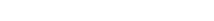     №Назва Кількість Од. виміруДодаткова інформація 1 Черевики робочі25параДодаток 1Обов’язкові кваліфікаційні вимоги до постачальника товарів або виконавця робіт та послуг Документи, які підтверджують відповідність кваліфікаційним вимогам Право на здійснення підприємницької діяльності з відповідністю КВЕДамКопія свідоцтва про державну реєстрацію (для зареєстрованих до 07.05.2011 року, якщо їм не було видано Виписку) або Виписка з Єдиного державного реєстру юридичних осіб та фізичних осіб-підприємців або Витяг з Єдиного державного реєстру юридичних осіб та фізичних осіб-підприємців, в якому зазначаються основні види діяльностіКопія свідоцтва про реєстрацію платника податку на додану вартість або Витяг з реєстру платників єдиного податку (для зареєстрованих з 01.01.2014 року), або довідки з податкового органу про обрання системи оподаткуванняВимоги щодо якості товаруВідповідні сертифікати якості/відповідності, висновки ДСЕС.Безготівковий розрахунок50 % передплати,  50 % пост оплатаЦінова пропозиція з зазначенням банківських реквізитів постачальника, умов оплати та поставки.Юридична особа, яка є учасником, не внесена до Єдиного державного реєстру осіб, які вчинили корупційні або пов’язані з корупцією правопорушенняЛист-гарантія на бланку учасника (одним листом)Юридична особа протягом останніх трьох років не притягувалася до відповідальності за порушення, передбачене пунктом 4 частини другої статті 6, пунктом 1 статті 50 Закону України «Про захист економічної конкуренції», у вигляді вчинення анти конкурентних узгоджених дій, які стосуються спотворення результатів торгів (тендерів)Лист-гарантія на бланку учасника (одним листом)Службова (посадова) особа учасника, яка підписала тендерну пропозицію, не було засуджено за злочин, вчинений з корисливих мотивів, судимість з якої не знято або не погашено у встановленому законом порядкуЛист-гарантія на бланку учасника (одним листом)Юридична особа, яка є учасником, не має заборгованості із сплати податків і зборів (обов’язкових платежів)Лист-гарантія на бланку учасника (одним листом)Юридична особа, яка є учасником, не маєсеред кінцевих бенефіціарних власників, членів або учасників немає російської федерації, громадян російської федерації або юридичних осіб, створених та зареєстрованих відповідно до законодавства російської федерації.Відповідно до Постанови КМУ № 187 від 03.03.2022 року.Лист-гарантія на бланку учасника (одним листом)Схематичне зображення структури власностіКрім фізичних осіб-підприємцівВідомості про підприємствоПовне найменування учасника – суб’єкта господарюванняВідомості про підприємствоІдентифікаційний код за ЄДРПОУВідомості про підприємствоРеквізити (адреса – юридична та фактична, телефон, факс, телефон для контактів)Відомості про підприємствоБанківські реквізитиВідомості про особу (осіб), які уповноважені представляти інтереси Учасника(Прізвище, ім’я, по батькові, посада, контактний телефон).№НайменуванняДодаткова інформаціяК-ть. Ціна, (з врахуванням відповідного до системи оподаткування податку) грн.1Черевики Talan Galaxy 219 або Styler 111Матеріал верху: шкіраВид взуття: черевикиВластивості: антипрокольна устілкаПідносок: rомпозитний                                                                                                                                                                Вид: робоче взуттяМатеріал верху: Crazy Horse – високоякісна шкіра з бика, підвищеної міцності. Водостійкість - до 180 хвилин у динамічних умовах (у 3 рази вище за норму). Паропроникність у 6-8 разів краща за норми. Нога добре «дихає». Товщина 1,8-2,0 мм. Cordura - міцна тканина з високою повітропроникністю та водовідштовхувальними властивостями. Дуже легка і при цьому має високу міцність.Підкладка: Air Surf Fabric виготовлена ​​із синтетичного сітчастого 3-D матеріалу об'ємної структури. Це м'який сучасний зносостійкий гідроскопічний матеріал, що забезпечує високу паропроникність і комфорт - нога вільно «дихає», надлишок тепла від ноги безперешкодно виходить назовні.Підносок: Захисний, полегшений композитний підносок нового покоління Toe Сover. Враховуючи анатомічні особливості людської стопи, цей підносок був спроектований таким чином, щоб забезпечити взуття досить вільним простором, уникаючи дискомфорту та здавлення пальців під час експлуатації взуття, особливо при інтенсивних навантаженнях протягом тривалого часу. Захищає пальці ніг від удару силою 200 Джоулів. Вироблений в Італії.Задник: система Extra Support Protection надійно фіксує ногу та запобігає вивихам, одночасно захищаючи п'яту від удару та механічних впливів. Клапан, бічні вставки: натуральна шкіраУстілка: антипрокольна кевларова основна устілка MAX FLEX (сила опору 1100 N) захищає ногу від проколів та порізів, формована вкладна устілка ЕVA із спіненого матеріалу та 2-D МешПідошва: антистатична, двошарова поліуретанова ПУ-ПУ підошва Slip Resistant. Виготовлена ​​за спеціально розробленою рецептурою поліуретану BASF. Ходовий шар має підвищений опір до ковзання. Проміжний шар виготовлений з м'якшого пінистого поліуретану. Він приймає та гасить енергію при інтенсивних навантаженнях. Підошва маркована, як маслобензостійка (OIL RESISTANT), антистатична (ANTISTATIC), амортизуюча (SHOCK ABSORBER). Метод кріплення підошви: ливарний.Фурнітура: металеві гладкі петлі з антикорозійним покриттямСвітловідбивні елементи безпеки в недостатньо освітлених умовахКолодка: сучасна взуттєва колодка StaBene Max Comfort спеціально сконструйована на замовлення компанії Talan італійськими фахівцями, оскільки італійські майстри є найкращими у проектуванні колодок у всьому світі. Колодка StaBene Max Comfort має високу ергономічність, завдяки чому навіть при тривалому та напруженому режимі використання взуття зберігається комфорт та знижується відчуття втоми.Висота: 130±5 ммр.47-1р.46-1р.45-2р.44-2р.43-2р.42-8р.41-2р.40-1р.39-2р.38-2р.37-1р.36-1Всього, грн.Всього, грн.Всього, грн.